PERSONAL INFORMATIONSayazhan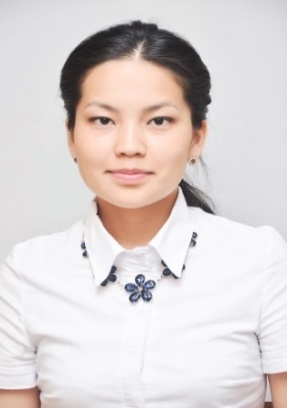  +971501685421   sayazhan.342075@2freemail.com  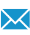 SexFemale| Date of birth16/04/1992| NationalityKazakhJOB APPLIED FORPOSITIONProject engineer assistantWORK EXPERIENCE _________________________________________________________15.10.2016 – present timesEnglish teacherSolution Language Center, AstanaGive lessons for students of all levels, also prepare them   for international exams such as IELTS and TOEFL30.04.2016-19.09.2016Receptionist                                                     Abu – Dhabi Plaza Project, AstanaWorking in a team, providing a quality service to customers, and dealing tactfully with complaints.15.01.2016 – 15.03.2016Barista                                                     Reggi’s Cafe, New York CityDealing with the people, taking orders02.05.2015 - 10.07.2015Project engineer’s assistantKhalyk Gas Service, JCS, AlmatyPlanning gas pipelines in Talgar city, making calculations of gas pipelines and storages10.06.2014 – 25.06. 2015Translator                                                    Ansab Group, JCS, Astana                                               Translating documents from English to Russian or vice verse, participating in meetings with international partners11.06.2013 – 20.02.2014        Receptionist – cashier                                                      Rahat Palace Hotel, AlmatyPlanning, organization, coordination and commitment e.g., in retail, this ensured daily sales targets were met, a fair distribution of tasks and effective communication amongst all staff members.EDUCATION AND TRAINING______________________________________________________01.09.2010 -05.06.2014Construction  of  oil and  gas  pipelines  and storages (BSc degree)Kazakh national technical university after K.I.Satpayev, AlmatyGPA - 3.87 20.01.2013-20.02.2013                    Trainee                                                          KazTransOil research center, Almaty Participated in project called “Reconstruction of oil storage in Pavlodar”20.07.2015 – 15.01.2016                 ESL courses and Business English                                                  Zoni language centers, Flushing, New YorkAdvanced low proficiency PERSONAL SKILLS                  __________________________________________________________Mother tongue                            KazakhOther languages                         Russian – Proficient user, English –Independent user, Spanish –Basic user Communication skillsgood communication skills gained through my experience as receptionistOrganisational  skillsleadership (currently responsible for a team of 10 people)Job-related skillsanalytical and problem solving skills, independent user of AutoCAD, Digital competence                   Proficient userPhotoShopCorelDrawADDITIONAL INFORMATION_________________________________________________________Hobbies                                   Football - member of local football team                                                Reading – prefer English classical literature, also science fiction books Conferences                    3rd place at the 29th students scientific conference named “The Earth is our home”; KazNU after Al-Farabi, 2014, AlmatyANNEXES ___________________________________________________________________________copies of degree and qualifications;reference letterspublications and diplomas